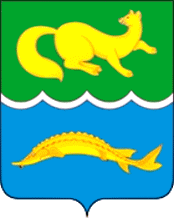 АДМИНИСТРАЦИЯ ВОРОГОВСКОГО СЕЛЬСОВЕТАТУРУХАНСКОГО РАЙОНА КРАСНОЯРСКОГО КРАЯПОСТАНОВЛЕНИЕО признании утратившим силу постановления от 24.06.2018 № 20-п «Об утверждении Порядка выдачи разрешения представителем нанимателя (работодателем) на участие муниципальных служащих Администрации Вороговского сельсовета на безвозмездной основе в управлении некоммерческой организацией в качестве единоличного исполнительного органа или вхождение в состав её коллегиального органа управления»     На основании Протеста прокуратуры Туруханского района от 03.12.2020 г. № 7-02-2020, руководствуясь ст. 20, 34 Устава Вороговского сельсовета, ПОСТАНОВЛЯЮ:Признать утратившим силу Постановление Администрации Вороговского сельсовета от 24.06.2018 № 20-п «Об утверждении Порядка выдачи разрешения представителем нанимателя (работодателем) на участие муниципальных служащих Администрации Вороговского сельсовета на безвозмездной основе в управлении некоммерческой организацией в качестве единоличного исполнительного органа или вхождение в состав её коллегиального органа управления». Постановление вступает в силу со дня официального опубликования в газете «Вороговский вестник» и подлежит размещению на сайте администрации Вороговского сельсовета.Контроль за исполнением настоящего постановления оставляю за собой. Глава администрацииВороговского сельсовета 					М.П. Пшеничников 08.12.2020 г. с. Ворогово                             34-п